TOCFL衝刺班(聽讀)即將開班啦，TOCFL Crash Course for (listening and reading) is coming !考前重點整理，提升考前信心。Organize key points before the exam, Improve confidence before exams.重點關注必備技能和考試格式，幫助掌握聽力和閱讀。Focus on the essential skills and test formats to help you ace the listening and reading sections.一周三次課程，每次上課2小時，課程總共5週(30小時)。Class are held 3 times a week, each class lasts 2 hours, and the program totals 5 weeks (30 hours).課程資訊Course information：*最低4人開課，15人滿班。*Minimum of 4 students, maximum of 15 students.如何報名How to register：報名表Registration form：https://forms.gle/RsJzy3Vf177Utx3F8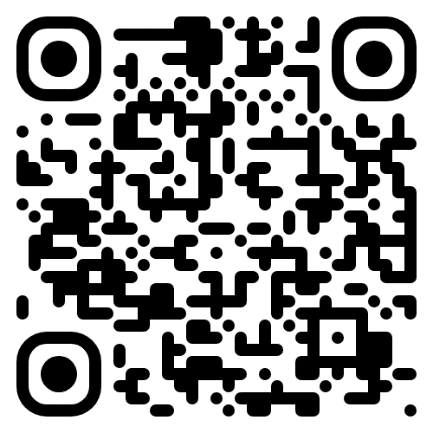 立即註冊，提升您的中文水平！Enroll Now and Elevate Your Chinese Language Proficiency!名額有限，立即預訂您的位置！Limited seats available. Secure your spot today!有關更多訊息和註冊，請聯繫：For more information and registration, please contact:TEL：02-2700-5858#8130-8137Mail：mlc-tutor@sce.pccu.edu.twTOCFL衝刺班開班日期Class Date上課時間Class Time班級Class學費Tuition Fee早鳥優惠期限Early Bird Discount deadline六月班Jun. 6/17-7/17考試日期Exam date：7/20(Sat)每周一二三Mon. Tue. Wed.16:30-18:30共total 30h Band ABand BBand CNT.10000早鳥9折Early Bird Discount 10%Before 6/1 八月班Aug. 8/26-9/25考試日期Exam date：9/28(Sat)每周一二三Mon. Tue. Wed.16:30-18:30共total 30h Band ABand BBand CNT.10000早鳥9折Early Bird Discount 10%Before 8/9十月班Oct. 10/7-11/6考試日期Exam date：11/9(Sat)每周一二三Mon. Tue. Wed.16:30-18:30共total 30h Band ABand BBand CNT.10000早鳥9折Early Bird Discount 10%Before 9/20